Sample Assessment Tasks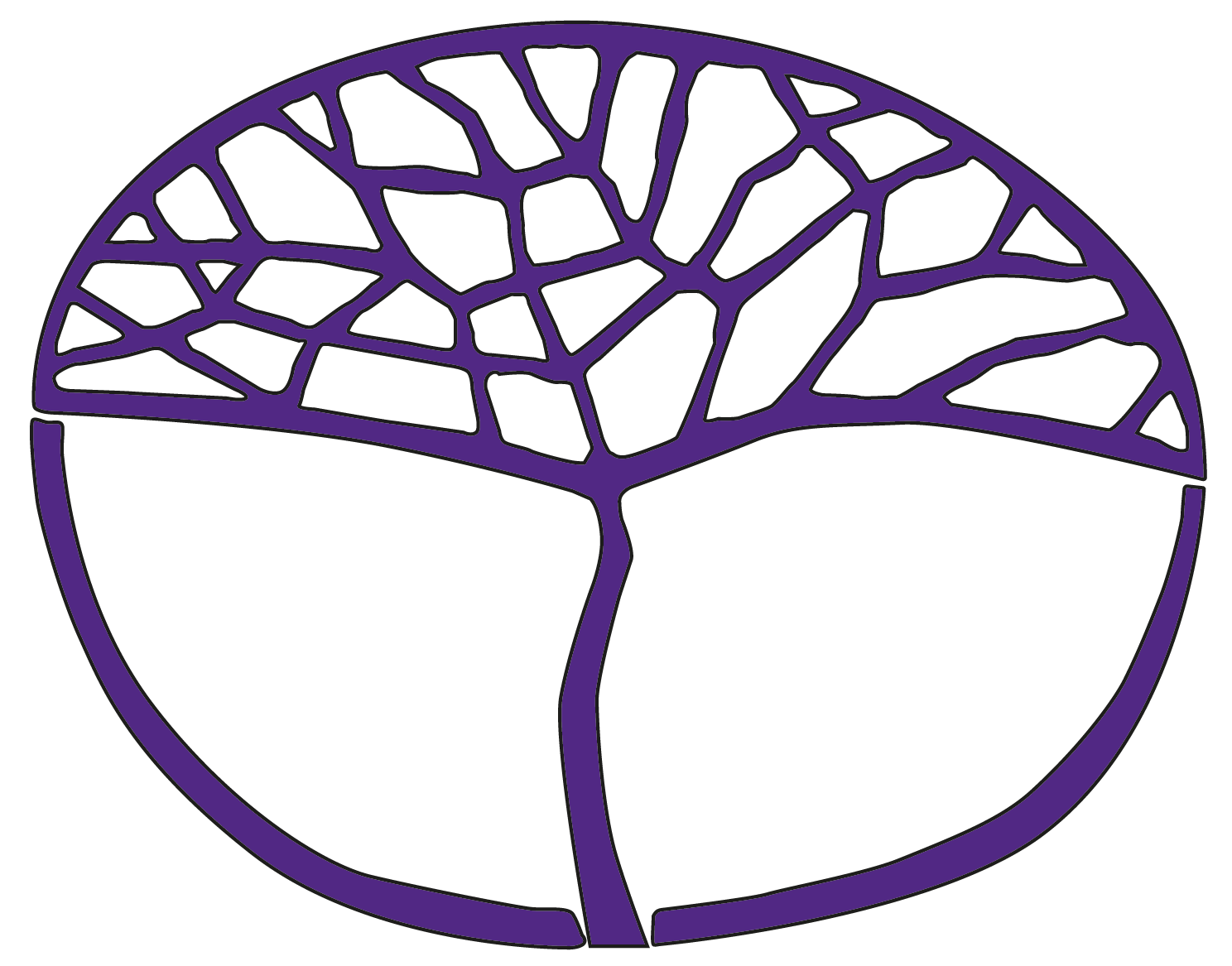 EnglishGeneral Year 11Eight-Task ModelAcknowledgement of CountryKaya. The School Curriculum and Standards Authority (the Authority) acknowledges that our offices are on Whadjuk Noongar boodjar and that we deliver our services on the country of many traditional custodians and language groups throughout Western Australia. The Authority acknowledges the traditional custodians throughout Western Australia and their continuing connection to land, waters and community. We offer our respect to Elders past and present.Copyright© School Curriculum and Standards Authority, 2023This document – apart from any third-party copyright material contained in it – may be freely copied, or communicated on an intranet, for non-commercial purposes in educational institutions, provided that the School Curriculum and Standards Authority (the Authority) is acknowledged as the copyright owner, and that the Authority’s moral rights are not infringed.Copying or communication for any other purpose can be done only within the terms of the Copyright Act 1968 or with prior written permission of the Authority. Copying or communication of any third-party copyright material can be done only within the terms of the Copyright Act 1968 or with permission of the copyright owners.Any content in this document that has been derived from the Australian Curriculum may be used under the terms of the Creative Commons Attribution 4.0 International licence.DisclaimerAny resources such as texts, websites and so on that may be referred to in this document are provided as examples of resources that teachers can use to support their learning programs. Their inclusion does not imply that they are mandatory or that they are the only resources relevant to the course.How to use this documentBackground about the Eight-Task Model The Board of the School Curriculum and Standards Authority (the Authority) has introduced an Eight-Task (maximum) Model for all courses as part of the Authority’s syllabus review process. The intent of the Eight-Task (maximum) Model is to ensure that the Authority’s assessment requirements do not generate workloads and/or stress that, under fair and reasonable circumstances, would unduly diminish the performance of students.The Eight-Task (maximum) Model is not mandated until a course has a syllabus review, and as English hasn’t undergone a review and isn’t scheduled for one yet, the eight-task maximum is not compulsory in English courses.Although the English and Literature courses have not yet had syllabus reviews, the Eight-Task Models not only provide exemplars for future change but can also be used for present courses to aid student wellbeing. The intention is to improve the balance between learning and assessment. Therefore, the Eight-Task Models for English include a reduction (to eight) in the maximum number of summative assessments required and an increased emphasis on formative activities. The formative activities and the texts listed in these models are suggestions only.Advice on use of texts in educational settingsTeachers use their professional judgement when selecting texts to use in their teaching and learning programs. They base their decisions on the requirements of the Western Australian Curriculum, student data, the needs of their students and proposed learning intentions and success criteria.When using texts in the classroom, teachers are also required to:conform with relevant legal requirements and Department policiesaddress duty of care responsibilitiesmeet copyright requirementsadhere to the requirements of classification categories. Parent or guardian permission should be sought when showing a publication, film, video or computer game that has a PG or M classification to students under 15 years of age. Texts classified MA 15+ may not be shown to any students without parental consent, and allowances must be made in case of withdrawal. For further information, see the Department of Education policy on Use of Texts in Educational Settings at https://www.education.wa.edu.au/web/policies/-/use-of-texts-in-educational-settings. Schools may develop proformas for advising parents or guardians and/or seeking permission for their child to view or use a particular text, or texts with a specific classification category.Sample assessment taskEnglish – General Year 11Task 1 Assessment type: RespondingConditions: Planning session and in-class, open book assessmentDue date: Week 4Task weighting: 10%Task 1 – What’s on the box? Short answer responses relating to TV drama/comedy episodesConsidering one television episode studied in class, respond to two of three questions. This task will take place over two lessons.Part A (Week 2): planning, preparation and note making. The three questions are provided during this lesson. Teacher may scaffold.Part B (Week 4): respond to two of the three questions (timed, in-class, open-book). Refer to one text. Suggested length: 200–300 words per question.Explain your response to the character/s and the issues presented.Identify and explain how stereotypes are constructed and used to represent groups.Discuss how your understanding of context shaped your understanding of the text.Marking key for sample assessment Task 1 Use this marking key once for each of the two questions. Sample assessment taskEnglish – General Year 11Task 2Assessment type: CreatingConditions: In-class and at-home Due date: Week 8Task weighting: 15%Task 2 – A moment in time: writing a memoirWrite a memoir piece (600–800 words). You are given the choice to either take on the persona of an individual who inspires you or to write about a significant event from your own life.You are to demonstrate manipulation of written language features and text structures in the creation of your memoir piece. You are to also engage audiences through the use of visual techniques, by including a range of images and/or photos to complement the creation of your memoir.Submit your plan, a draft with improvements/indicated improvements, and the final piece.Note: this task can be done concurrently with Task 3.Marking key for sample assessment Task 2Sample assessment taskEnglish – General Year 11Task 3Assessment type: RespondingConditions: In-class and at-home Due date: Week 12Task weighting: 15%Task 3 – My moment in time: analytical response to a memoirPart A (Week 9)
Plan, edit and draft an essay analysing a memoir studied in class, giving consideration to the communication of ideas, language features and text structures. Produce a final copy of the essay in class under timed assessment conditions. Part B (Week 12)
Respond to one of the following questions:Explain how a text you have studied presents an issue or idea to its reader/audience.Explain why a text you have studied inspired, challenged or educated you.Explain how a text positioned you to feel empathetic towards a person, issue or idea.Marking key for sample assessment Task 3 Sample assessment taskEnglish – General Year 11Task 4 Assessment type: CreatingConditions: In-class and at-homeDue date: Week 16Task weighting: 10%Task 4 – I want the job! Creating an infographic and a ‘how-to’ speaking and listening guide for a job interviewPart A: Completed individually (Week 13)Create a one- or two-page infographic summarising an investigation into a chosen career path or industry. Suggested areas of investigation include:skills/attributes neededqualificationsresponsibilities/job rolesaturation of marketself-reflection of strengths and weaknesses regarding the rolelongevity of career (personal ability/technology replacement)career roadblocks/obstaclespossible discrimination.Part B: Completed in pairs (Week 16)Create a ‘how-to’ guide for job interviews. The video can be serious or humorous (e.g. How Not to Ace That Job Interview). Suggested topics include:how to prepare what to packspeech and body languagedress and appearancetypes of interview questionscommon mistakesquestions the interviewee should ask.Marking key for sample assessment Task 4 Part AMarking key for sample assessment Task 4 Part BSample assessment taskEnglish – General Year 11Task 5Assessment type: RespondingConditions: In-class and at-homeDue date: Week 21Task weighting: 15%Task 5 – You can’t handle the truth! Short answer responses to a studied documentaryRespond concisely to both of the following questions (200–300 words per question). Questions will be distributed in class/online the day before the in-class assessment. You may prepare a one-sided A4 page of notes which will be permitted on the day.Identify and describe two visual techniques used in one documentary you have studied. What is one value communicated in one documentary you have studied? How do you respond to this value?Marking key for sample assessment Task 5Use this marking key once for each of the two questions.Sample assessment taskEnglish – General Year 11Task 6Assessment type: Creating (including the assessment of speaking and listening)Conditions: In-class and at-home Due date: Week 24Task weighting: 10%Task 6 – Convince me: persuasive writing, speaking and listening, and responding to verbal feedbackPart A: Persuasive composition (set Week 22, due end of Week 22)
Compose a persuasive text that responds to the following (450–600 words):Describe any aspect of a film that encouraged you to think in a new way, or helped you understand something more thoroughly than before. In addition, describe how it changed your thinking and then persuade an audience to watch it.Part B: Speaking and listening (Week 23)
Present and record your persuasive text to a group of three peers and actively listen to feedback from them (10 minutes per presenter). The teacher will mark the recorded presentation.What to include:questions from you (the writer) to your peersIn what ways was my persuasive text easily understood?In what sense was my persuasive text successful/impactful?How can I improve my composition?an explanation to your peers of your own workan explanation of your writing choicesan overview of the textual features and persuasive devices presenta discussion of intended audience and their values and attitudes.Part C: Response (Week 24)
Using the feedback provided during the presentation, complete or adjust your persuasive text ready for final submission.Marking key for sample assessment Task 6 Sample assessment taskEnglish – General Year 11Task 7Assessment type: RespondingConditions: In-classDue date: Week 28Task weighting: 10%Task 7 – The hard sell! Short answer responses to an advertisementComplete a response to an unseen print advertisement. Respond concisely to both of the following questions:Explain how two visual techniques are used to persuade an audience. (200–300 words)How does the advertisement challenge or endorse particular stereotypes? (200–300 words)Marking key for sample assessment Task 7Use this marking key once for each of the two questions.Sample assessment taskEnglish – General Year 11Task 8Assessment type: CreatingConditions: In-class and/or at-homeDue date: Week 32Task weighting: 15%Task 8 – The short of it: creating a storyIn class (and/or at home), you should:reflect over the formative exercises in Weeks 29–30, and use any of these activities as a stimulus/inspiration for a story of your ownplan, draft, edit and create a prose or multimodal narrative text of approximately 600–900 wordswrite a rationale indicating your intended audience and purpose and explaining the reasons for your narrative techniques and chosen form/style/genre (150–200 words).Marking key for sample assessment Task 8DescriptionMarksEngagement with the question10Engages comprehensively with the question9–10Engages effectively with the question7–8Engages generally with the question5–6Engages inconsistently with the question3–4Engages to a limited degree with the question1–2No evidence of this criterion0Control of spelling, punctuation, grammar and text and paragraph structures5Shows sustained control of spelling, punctuation, grammar and text structures5Shows effective control of spelling, punctuation, grammar and text structures4Shows appropriate control of spelling, punctuation, grammar and text structures3Shows inconsistent control of spelling, punctuation, grammar and text structures2Shows limited control of spelling, punctuation, grammar and text structures 1No evidence of this criterion0Use of evidence5Makes purposeful and effective use of supporting evidence, including brief quotes and/or examples5Makes purposeful use of supporting evidence, including brief quotes and/or examples4Makes appropriate use of supporting evidence, including quotes and/or examples3Makes inconsistent use of supporting evidence, including quotes and/or examples2Makes limited use of supporting evidence, including quotes and/or examples1No evidence of this criterion0Total/20DescriptionMarksUse of the language features and text structures of memoirs10Displays purposeful and effective use of language features and text structures9–10Displays effective use of language features and text structures7–8Displays appropriate use of language features and text structures5–6Displays inconsistent use of language features and text structures3–4Displays limited use of language features and text structures1–2No evidence of this criterion0Use of visual techniques5Displays sustained use of visual techniques 5Displays effective use of visual techniques 4Displays appropriate use of visual techniques 3Displays inconsistent use of visual techniques2Displays limited use of visual techniques1No evidence of this criterion0Control of spelling, punctuation, grammar and paragraphing5Displays sustained and effective control of spelling, punctuation, grammar and paragraphing5Displays effective control of spelling, punctuation, grammar and paragraphing4Displays appropriate control of spelling, punctuation, grammar and paragraphing3Displays inconsistent control of spelling, punctuation, grammar and paragraphing2Displays limited control of spelling, punctuation, grammar and paragraphing1No evidence of this criterion0Planning, drafting, proofreading and editing5Shows comprehensive and reflective planning, drafting, proofreading and editing5Shows effective planning, drafting, proofreading and editing4Shows appropriate planning, drafting, proofreading and editing3Shows inconsistent planning, drafting, proofreading and editing2Shows limited planning, drafting, proofreading and editing1No evidence of this criterion0Total/25DescriptionMarksEngagement with the question10Engages comprehensively with the question9–10Engages effectively with the question7–8Engages generally with the question5–6Engages inconsistently with the question3–4Engages to a limited degree with the question1–2No evidence of this criterion0Control of spelling, punctuation, grammar and paragraphing5Displays sustained and effective control of spelling, punctuation, grammar and paragraphing5Displays effective control of spelling, punctuation, grammar and paragraphing4Displays appropriate control of spelling, punctuation, grammar and paragraphing3Displays inconsistent control of spelling, punctuation, grammar and paragraphing2Displays limited control of spelling, punctuation, grammar and paragraphing1No evidence of this criterion0Use of supporting evidence5Makes purposeful and effective of supporting evidence, including quotes and/or examples5Makes effective use of supporting evidence, including quotes and/or examples4Makes appropriate use of supporting evidence, including quotes and/or examples3Makes inconsistent use of supporting evidence, including quotes and/or examples2Makes limited use of supporting evidence, including quotes and/or examples1No evidence of this criterion0Total/20DescriptionMarksEffectiveness of infographic form with relation to chosen topic 10Constructs a purposeful and effective infographic, which conveys the chosen topic in a highly effective manner  9–10Constructs an effective infographic, which conveys the chosen topic in an effective manner7–8Constructs an appropriate infographic, which conveys the chosen topic in an appropriate manner5–6Constructs an infographic which conveys the chosen topic inconsistently3–4Constructs an infographic which conveys the chosen topic to a limited degree1–2No evidence of this criterion0Use of visual and written language features relating to the composition of the infographic5Uses visual and written language features purposefully and effectively5Uses visual and written language features effectively4Uses visual and written language features appropriately3Uses visual and written language features inconsistently2Uses language features to a limited degree1No evidence of this criterion0Total Part A/15DescriptionMarksEngagement with the chosen ‘how-to’ job topic5Engages purposefully and effectively with the chosen ‘how-to’ job topic 5Engages effectively with the chosen ‘how-to’ job topic4Engages appropriately with the chosen ‘how-to’ job topic3Engages inconsistently with the chosen ‘how-to’ job topic 2Engages with the chosen ‘how-to’ job topic to a limited degree1No evidence of this criterion0Multimodal elements5Makes strategic and thoughtful use of multimodal elements for audience engagement5Makes effective use of multimodal elements for audience engagement4Makes appropriate use of multimodal elements for audience engagement3Makes inconsistent use of multimodal elements for audience engagement2Makes limited use of multimodal elements audience engagement1No evidence of this criterion0Quality of collaboration5Consistently works in a cooperative, productive, supportive and well-organised manner5Often works in a cooperative, productive, supportive and well-organised manner4Sometimes works in a cooperative, productive, supportive and well-organised manner3Shows inconsistent collaboration and teamwork2Shows limited collaboration and teamwork1No evidence of this criterion0Total Part B/15Total Part A and Part B/30DescriptionMarksEngagement with the question10Engages comprehensively with the question9–10Engages effectively with the question7–8Engages generally with the question5–6Engages inconsistently with the question3–4Engages to a limited degree with the question1–2No evidence of this criterion0Control of spelling, punctuation, grammar and paragraphing5Displays sustained control of spelling, punctuation, grammar and paragraphing5Displays effective control of spelling, punctuation, grammar and paragraphing4Displays appropriate control of spelling, punctuation, grammar and paragraphing3Displays inconsistent control of spelling, punctuation, grammar and paragraphing2Displays limited control of spelling, punctuation, grammar and paragraphing1No evidence of this criterion0Use of evidence5Makes purposeful and effective use of evidence, including quotes and/or examples5Makes effective use of evidence, including quotes and/or examples4Makes appropriate use of evidence, including quotes and/or examples3Makes inconsistent use of evidence, including quotes and/or examples2Makes limited use of supporting evidence, including quotes and/or examples1No evidence of this criterion0Total/20DescriptionMarksSpeaking and listening skills (Part B)5Makes strategic and thoughtful use of speaking and listening skills for audience engagement5Makes effective use of speaking and listening skills for audience engagement4Makes appropriate use of speaking and listening skills for audience engagement3Makes inconsistent use of speaking and listening skills for audience engagement2Makes limited use of speaking and listening skills for audience engagement1No evidence of this criterion0Engagement with the task (Part C)5Demonstrates comprehensive engagement with the task5Demonstrates effective engagement with the task4Demonstrates general engagement with the task3Demonstrates inconsistent engagement with the task2Demonstrates limited engagement with the task1No evidence of this criterion0Use of persuasive techniques (Part C)5Uses persuasive techniques purposefully and effectively 5Uses persuasive techniques effectively4Uses persuasive techniques appropriately3Uses persuasive techniques inconsistently2Limited use of persuasive techniques1No evidence of this criterion0Control of spelling, punctuation, grammar and paragraphing (Part C)5Displays sustained control of spelling, punctuation, grammar and paragraphing5Displays effective control of spelling, punctuation, grammar and paragraphing4Displays appropriate control of spelling, punctuation, grammar and paragraphing3Displays inconsistent control of spelling, punctuation, grammar and paragraphing2Displays limited control of spelling, punctuation, grammar and paragraphing1No evidence of this criterion0Use of supporting evidence (Part C)5Makes thoughtful use of supporting evidence, including quotes and/or examples5Makes effective use of supporting evidence, including quotes and/or examples4Makes appropriate use of supporting evidence, including quotes and/or examples3Makes inconsistent use of supporting evidence, including quotes and/or examples2Makes limited use of supporting evidence, including quotes and/or examples1No evidence of this criterion0Use of feedback in redrafting and editing (incorporating feedback from Part B into Part C) 5Makes strategic and thoughtful use of feedback and collaboration in the editing process5Makes effective use of feedback in the editing process4Makes appropriate use of feedback in the editing process3Makes inconsistent of feedback in the editing process2Makes limited use of feedback and collaboration in the editing process1No evidence of this criterion0Total/30DescriptionMarksEngagement with the question10Demonstrates purposeful and effective engagement with the question9–10Demonstrates effective engagement with the question7–8Demonstrates general engagement with the question5–6Demonstrates inconsistent engagement with the question3–4Demonstrates limited engagement with the question 1–2No evidence of this criterion0Control of spelling, punctuation, grammar and paragraphing5Displays sustained control of spelling, punctuation, grammar and paragraphing5Displays effective control of spelling, punctuation, grammar and paragraphing4Displays appropriate control of spelling, punctuation, grammar and paragraphing3Displays inconsistent control of spelling, punctuation, grammar and paragraphing2Displays limited control of spelling, punctuation, grammar and paragraphing1No evidence of this criterion0Use of supporting evidence5Makes thoughtful of supporting evidence, including quotes and/or examples5Makes effective use of supporting evidence, including quotes and/or examples4Makes appropriate use of supporting evidence, including quotes and/or examples3Makes inconsistent use of supporting evidence, including quotes and/or examples2Makes limited use of supporting evidence, including quotes and/or examples1No evidence of this criterionTotal/20DescriptionMarksQuality of rationale5Produces a thoughtful rationale5Produces an effective rationale4Produces an appropriate rationale3Produces an inconsistent rationale2Produces a limited rationale1No evidence of this criterion0Use of narrative techniques to engage the reader 10Demonstrates purposeful and effective use of narrative techniques to engage the reader9–10Demonstrates effective use of narrative techniques to engage the reader7–8Demonstrates appropriate use of narrative techniques to engage the reader5–6Demonstrates inconsistent use of narrative techniques to engage the reader3–4Demonstrates limited use of narrative techniques narrative techniques to engage the reader1–2No evidence of this criterion0Use of language features5Demonstrates purposeful and effective use of language features5Demonstrates effective use of language features4Demonstrates appropriate use of language features3Demonstrates inconsistent use of language features2Demonstrates limited use of language features1No evidence of this criterion0Control of spelling, punctuation, grammar and control of text structures5Displays sustained and effective control of spelling, punctuation, grammar and text structures5Displays effective control of spelling, punctuation, grammar and text structures 4Displays appropriate control of spelling, punctuation, grammar and text structures3Displays inconsistent control of spelling, punctuation, grammar and text structures2Displays limited control of spelling, punctuation,  grammar and text structures 1No evidence of this criterion0Planning, drafting, proofreading and editing5Shows comprehensive planning, drafting, proofreading and editing5Shows effective planning, drafting, proofreading and editing4Shows appropriate planning, drafting, proofreading and editing3Shows inconsistent planning, drafting, proofreading and editing2Shows limited planning, drafting, proofreading and editing1No evidence of this criterion0Total/30